PROPOSTA DE ACOMPANHAMENTO DA APRENDIZAGEM AVALIAÇÃO 1. FORAM CONVIDADOS 39 MENINAS E 25 MENINOS PARA O ANIVERSÁRIO DE MARIANA. QUANTAS CRIANÇAS, AO TODO, FORAM CONVIDADAS?___________________________________________________________________________2. ESTAS SÃO AS CAIXAS DE CORREIO DE UM CONDOMÍNIO.COMPLETE COM OS NÚMEROS QUE ESTÃO FALTANDO.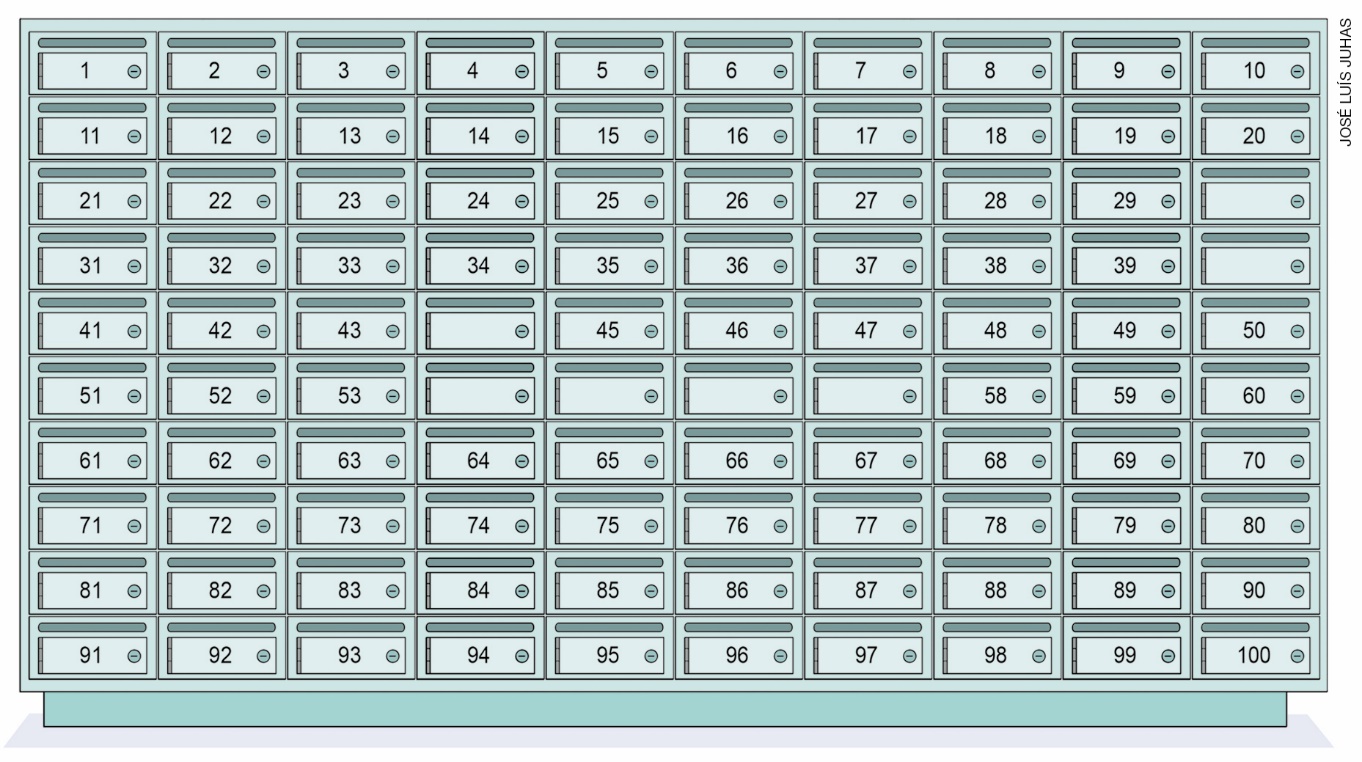 3. OBSERVE O ANÚNCIO DA PROMOÇÃO QUE UM RESTAURANTE ESTÁ REALIZANDO.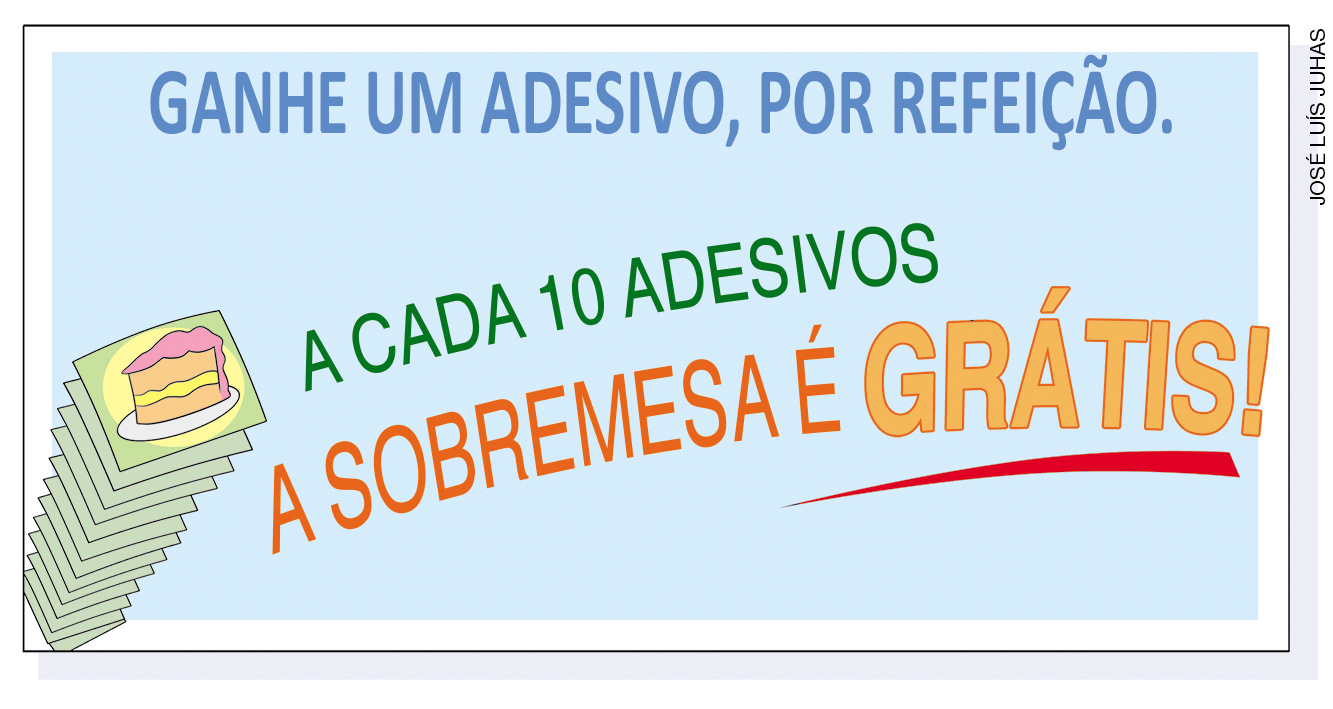 CRISTIANA ESTÁ PARTICIPANDO DA PROMOÇÃO E JÁ GANHOU VÁRIOS ADESIVOS, QUE ESTÃO COLADOS NESTES CARTÕES: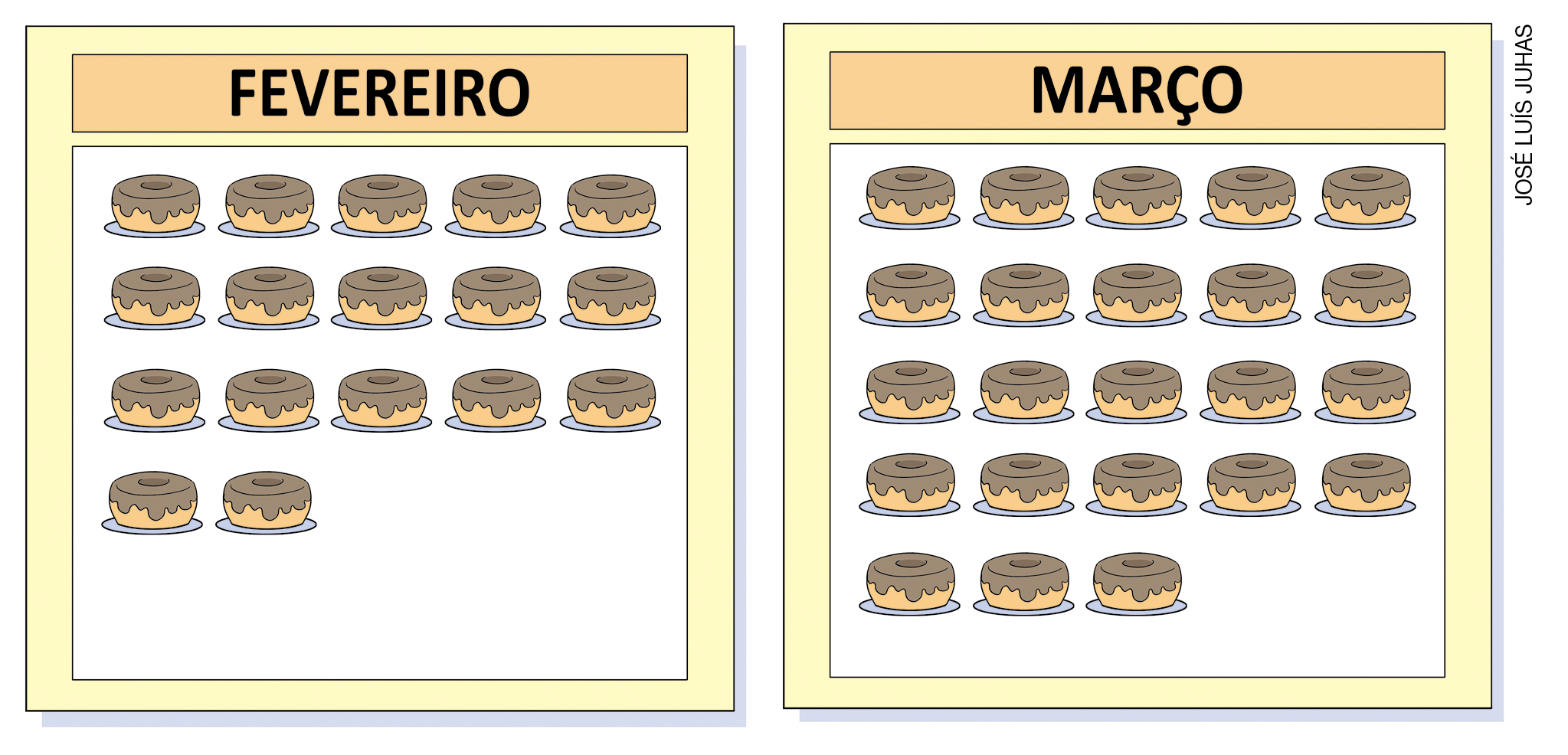 QUANTOS ADESIVOS CRISTIANA GANHOU NESSES DOIS MESES?_____________________________________________________________________________OS ADESIVOS QUE CRISTIANA GANHOU EQUIVALEM A QUANTAS SOBREMESAS GRÁTIS?_____________________________________________________________________________4. VEJA O CARTAZ NA BILHETERIA DE UM ZOOLÓGICO.LUANA E SUA FAMÍLIA FORAM A ESSE ZOOLÓGICO.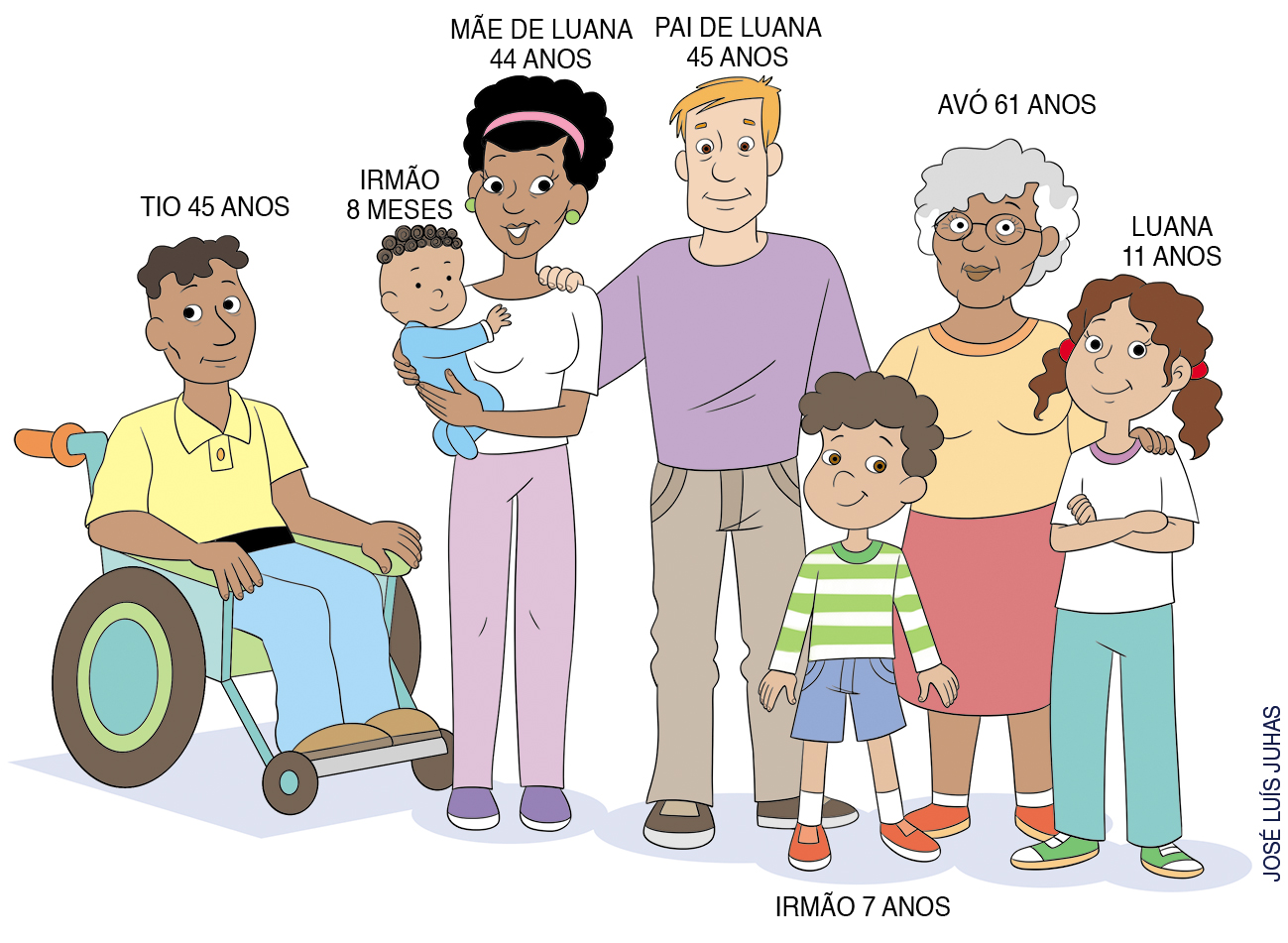 QUAL FOI O VALOR PAGO PELOS INGRESSOS DOS ADULTOS DESSA FAMÍLIA?_____________________________________________________________________________QUAL FOI O VALOR PAGO PELOS INGRESSOS DAS CRIANÇAS DESSA FAMÍLIA?_____________________________________________________________________________QUAL FOI O GASTO, EM REAIS, NA COMPRA DOS INGRESSOS PARA TODA A FAMÍLIA?_____________________________________________________________________________OS INGRESSOS FORAM PAGOS COM DUAS CÉDULAS DE 50 REAIS E CINCO MOEDAS DE 1 REAL. QUAL DEVE SER O TROCO?_____________________________________________________________________________5. OBSERVE ALGUNS MOMENTOS DE UM DIA DE TRABALHO DE MARTA.NUMERE COM 1, 2, 3 OU 4 OS QUADROS NA ORDEM EM QUE OCORREU CADA MOMENTO.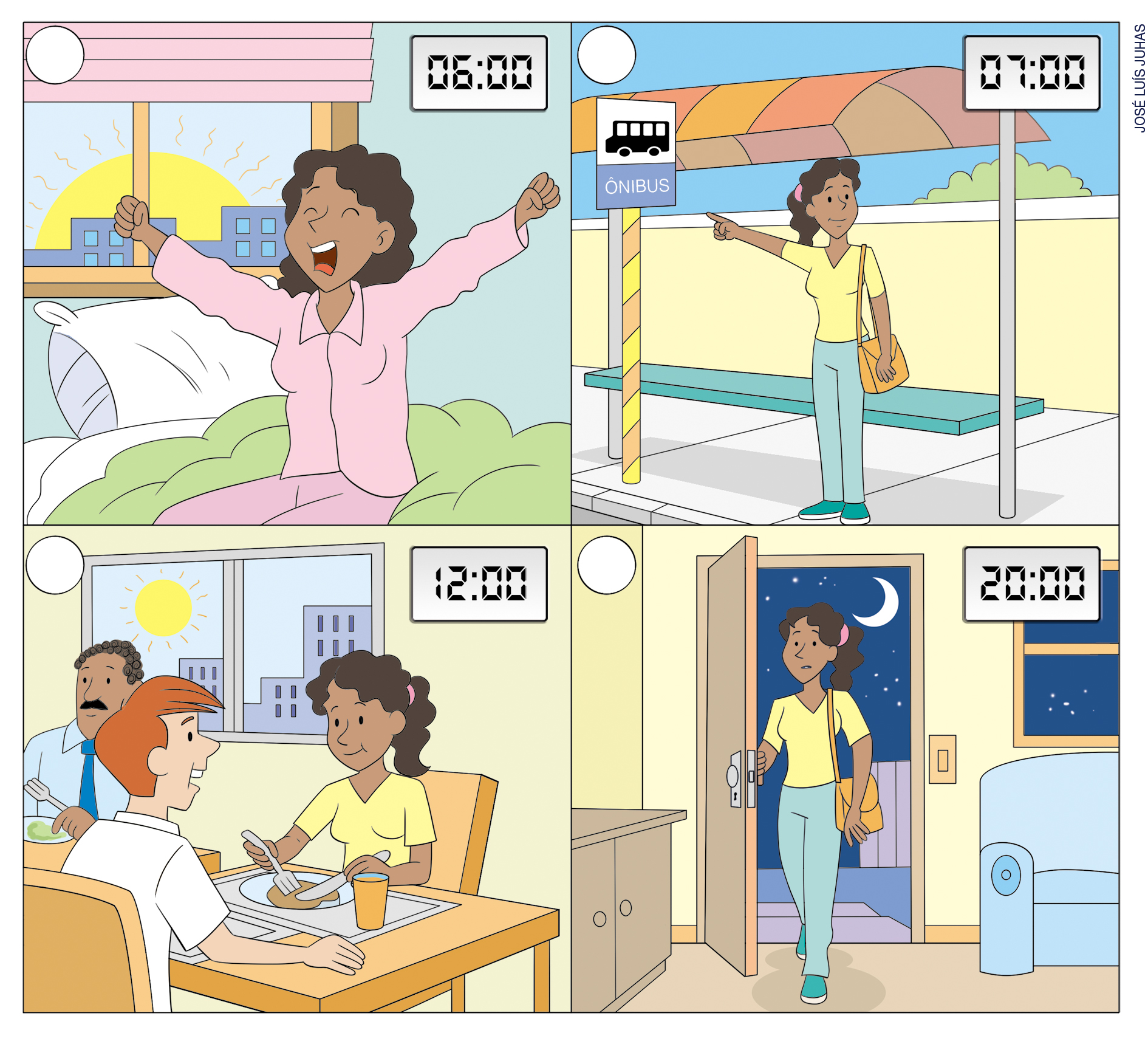 6. OBSERVE A IMAGEM A SEGUIR E COMPLETE AS FRASES COM OS TERMOS "EM CIMA" OU "EMBAIXO".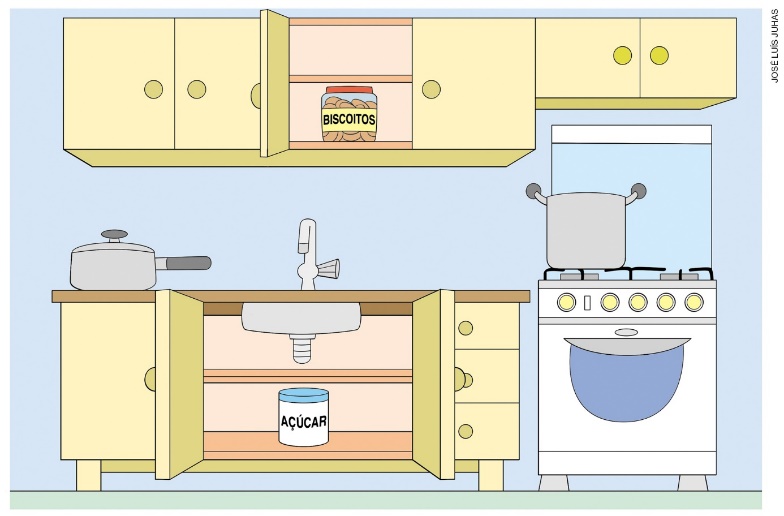 PARA QUEM ESTÁ DE FRENTE PARA A IMAGEM.O CALDEIRÃO ESTÁ _____________________ DO FOGÃO.O POTE DE AÇÚCAR ESTÁ NA PRATELEIRA ____________________ DA PIA.O POTE DE BISCOITOS ESTÁ NA PRATELEIRA __________________ DA PIA.7. JOÃO VAI COMEMORAR SEU ANIVERSÁRIO NO TERCEIRO DOMINGO DE NOVEMBRO.AJUDE JOÃO A PREENCHER SEU CONVITE DE ANIVERSÁRIO.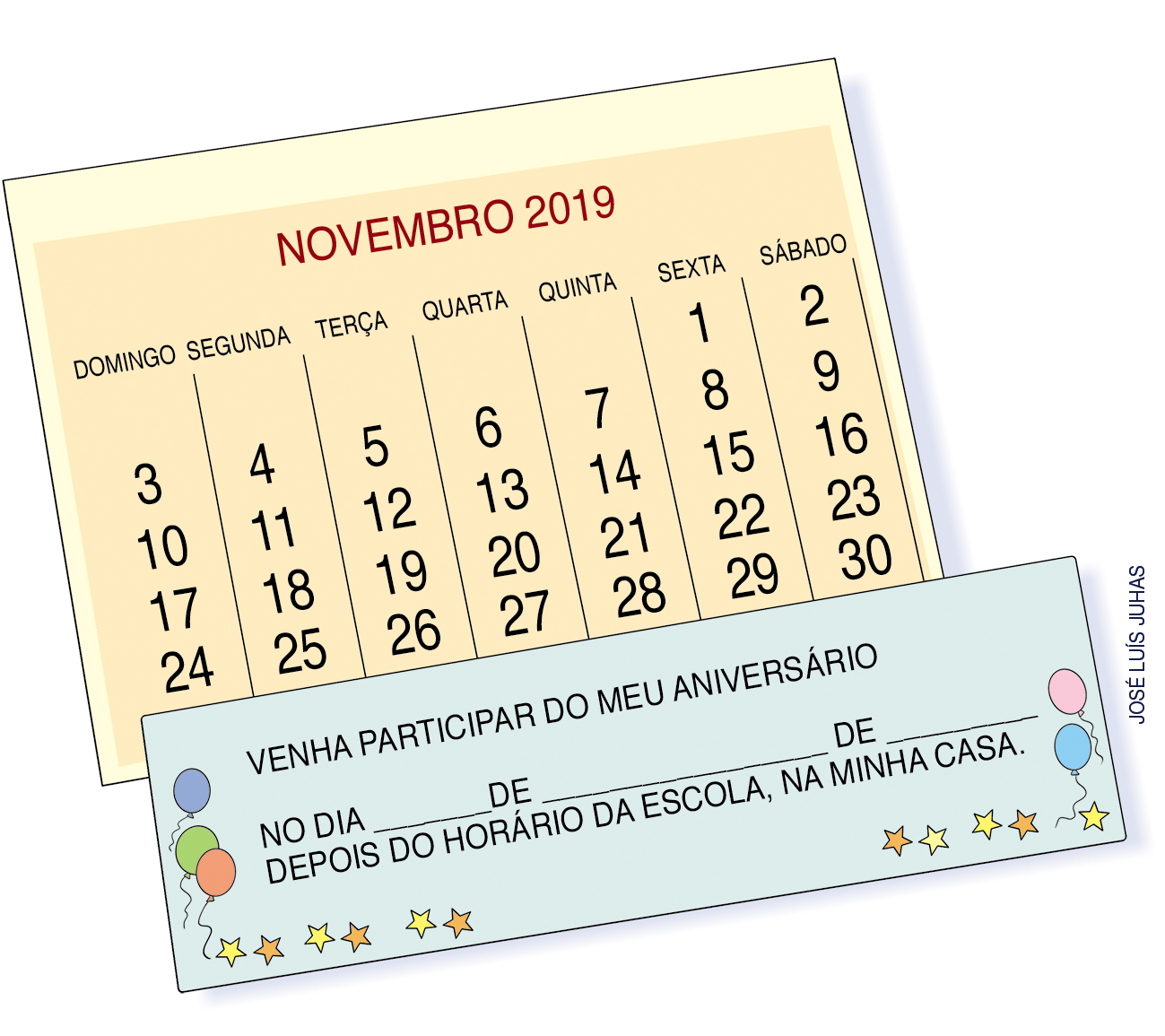 8. SIMONE E ROBERTA ESTÃO BRINCANDO COM CARTAS NUMERADAS E COMBINARAM A SEGUINTE REGRA: "GANHA QUEM FORMAR O MAIOR NÚMERO USANDO DUAS CARTAS.VEJA AS CARTAS DE SIMONE E DE ROBERTA.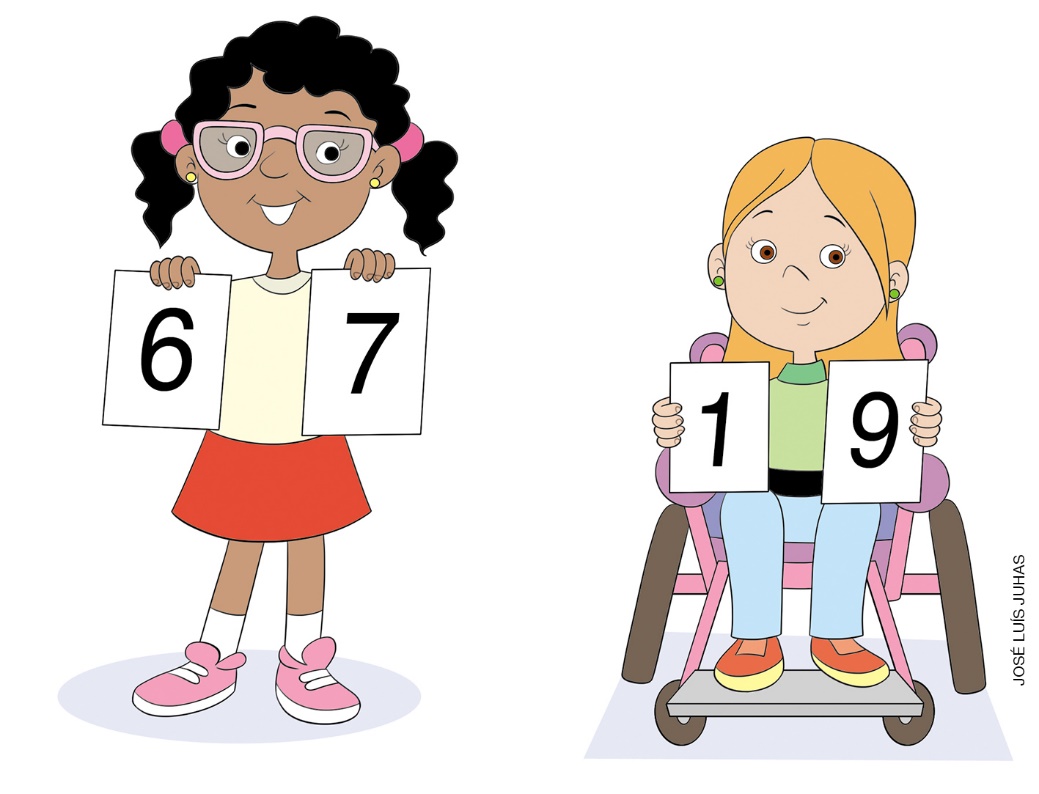 QUAL É O MAIOR NÚMERO QUE SIMONE PODE FORMAR COM AS CARTAS QUE TEM?_____________________________________________________________________________QUAL É O MAIOR NÚMERO QUE ROBERTA PODE FORMAR COM AS CARTAS QUE TEM?_____________________________________________________________________________CONSIDERANDO AS REGRAS DO JOGO, QUAL DAS DUAS MENINAS É A VENCEDORA?_____________________________________________________________________________SE A REGRA FOSSE "GANHA QUEM FORMAR O MENOR NÚMERO COM AS CARTAS", QUAL DAS MENINAS SERIA A VENCEDORA, CONSIDERANDO AS MESMAS CARTAS?_____________________________________________________________________________9. A TABELA A SEGUIR APRESENTA A QUANTIDADE DE CRIANÇAS QUE FREQUENTOU, DURANTE UMA SEMANA, A CRECHE DO BAIRRO.QUANTIDADE DE CRIANÇAS NA CRECHEFONTE: DADOS DA SUPERVISÃO ESCOLAR (NOV. 2017).EM QUAL DIA DA SEMANA OBSERVAMOS A MAIOR QUANTIDADE DE CRIANÇAS? QUANTAS CRIANÇAS ESTIVERAM PRESENTES NESSE DIA?_____________________________________________________________________________EM QUAL DIA DA SEMANA OBSERVAMOS A MENOR QUANTIDADE DE CRIANÇAS? QUANTAS CRIANÇAS ESTIVERAM PRESENTES NESSE DIA?_____________________________________________________________________________AO COMPARAR A QUANTIDADE DE CRIANÇAS PRESENTES NA SEGUNDA-FEIRA E NA TERÇA-FEIRA, PERCEBE-SE UMA MAIOR QUANTIDADE NA SEGUNDA-FEIRA. QUANTAS CRIANÇAS A MAIS ESTIVERAM PRESENTES NA SEGUNDA-FEIRA?_____________________________________________________________________________10. EM UM JOGO DE VIDEOGAME, IVO FEZ 36 PONTOS NA PRIMEIRA FASE E 38 PONTOS NA SEGUNDA FASE. QUAL É O TOTAL DE PONTOS ACUMULADOS POR IVO NESSAS DUAS FASES DO JOGO?A) 64B) 74C) 614D) 39811. NA AULA DE EDUCAÇÃO FÍSICA, A SALA DE ALINE FOI DIVIDIDA EM DOIS TIMES PARA UM JOGO. O TIME DE ALINE MARCOU 48 PONTOS, E O OUTRO TIME MARCOU 34 PONTOS. QUANTOS PONTOS O TIME DE ALINE MARCOU A MAIS QUE O OUTRO TIME?A) 82B) 48C) 15D) 1412. COM MASSA DE MODELAR E CANUDOS, RUI FEZ UM OBJETO PARECIDO COM A FIGURA GEOMÉTRICA REPRESENTADA ABAIXO.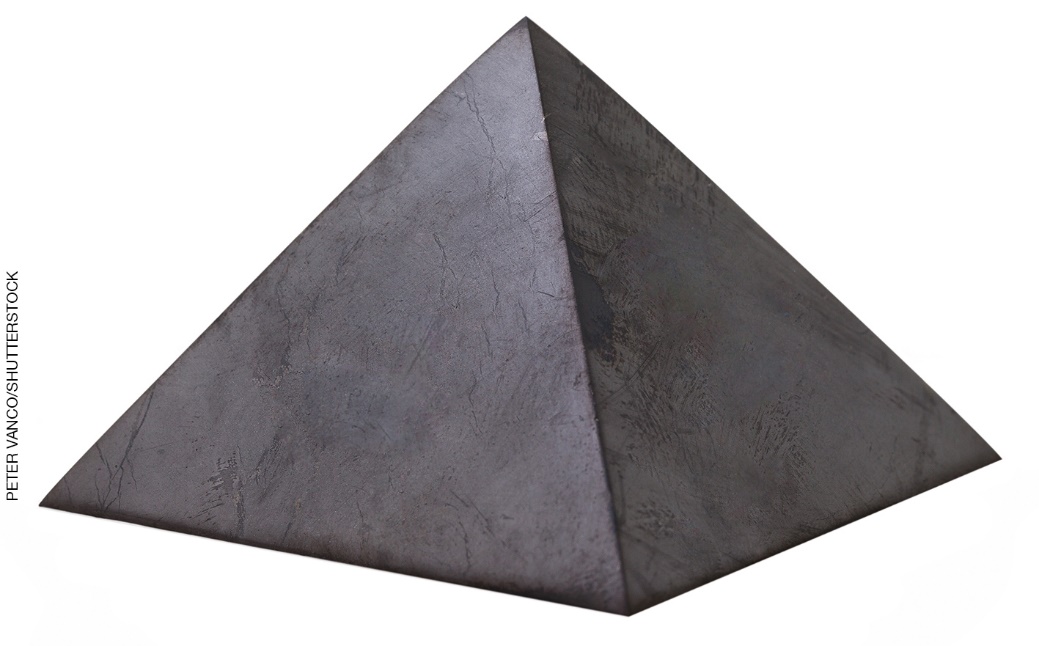 QUAL O NOME DA FIGURA GEOMÉTRICA REPRESENTADA POR RUI?A) CUBO.B) PIRÂMIDE.C) CONE.D) PARALELEPÍPEDO.13. OBSERVE A REPRESENTAÇÃO DE DETERMINADO MÊS QUE ANA FEZ PARA O CALENDÁRIO DAQUELE ANO.QUAL É O MÊS REPRESENTADO?A) FEVEREIRO.B) ABRIL.C) JUNHO.D) NOVEMBRO.14. VEJA OS LIVROS QUE FELIPE QUER COMPRAR.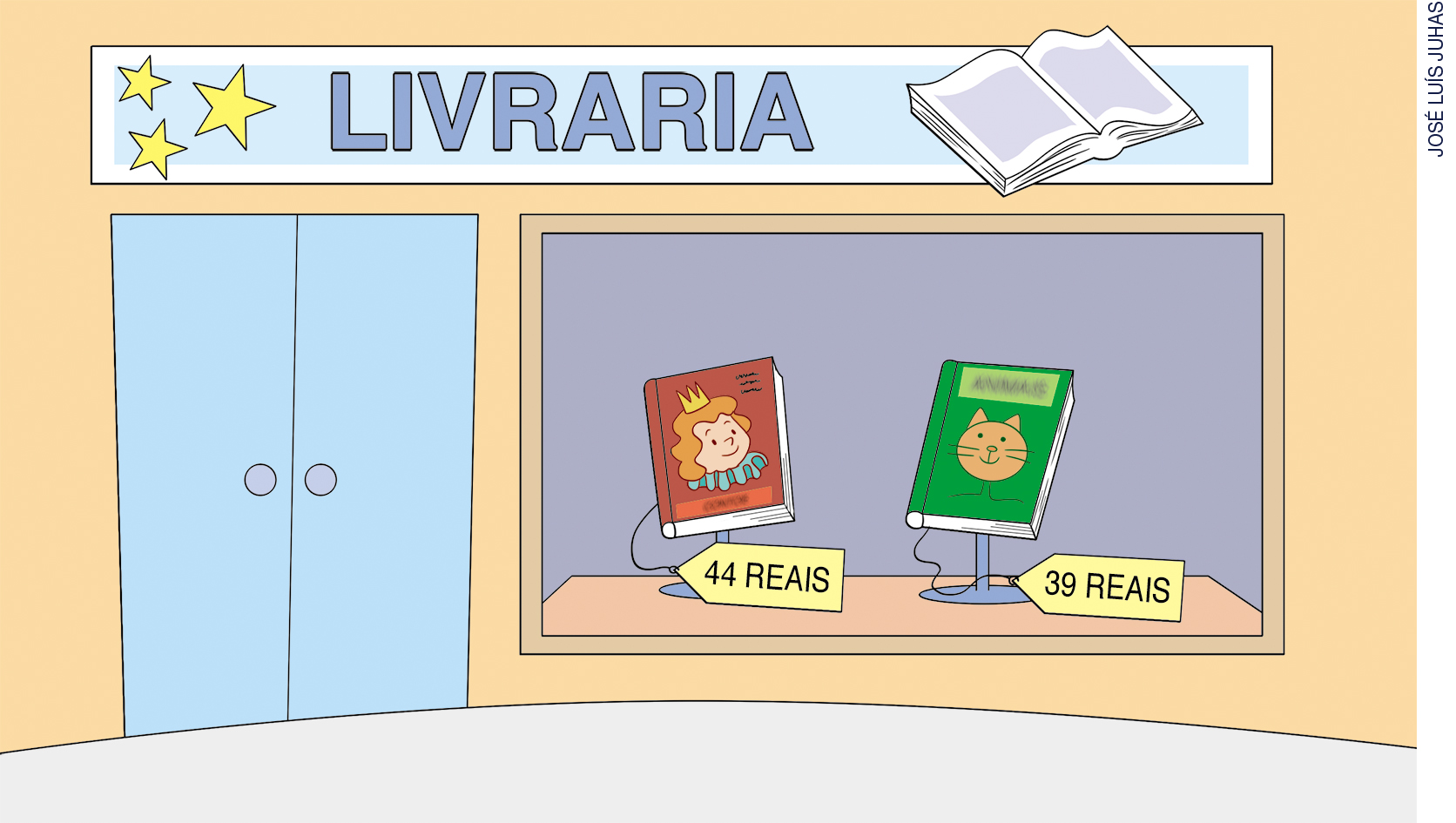 AGORA VEJA A QUANTIA QUE FELIPE POSSUI.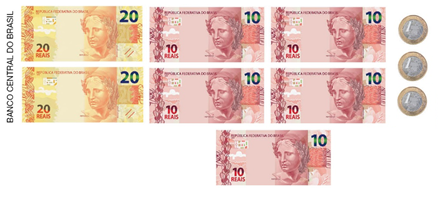 DEPOIS DE FELIPE COMPRAR OS LIVROS, QUANTO SOBRARÁ DE DINHEIRO?A) 20 REAIS.B) 17 REAIS.C) 10 REAIS.D) 7 REAIS.15. IRENE COMEÇOU A SEGUNDA FASE DE UM JOGO DE VIDEOGAME COM AS 61 MOEDAS QUE GANHOU NA PRIMEIRA FASE. NA SEGUNDA FASE ELA NÃO GANHOU NENHUMA E AINDA PERDEU 30 MOEDAS.COM QUANTAS MOEDAS IRENE CHEGOU AO FIM DA SEGUNDA FASE?A) 91B) 32C) 31D) 30NOME: _______________________________________________________TURMA: ________________________________ DATA: _________________PREÇOS DOS INGRESSOSPREÇOS DOS INGRESSOSADULTOS OU CRIANÇAS COM MAIS DE 12 ANOS DE IDADE .......................... CRIANÇAS DE 6 A 12 ANOS DE IDADE ......................................................... CRIANÇAS DE ATÉ 5 ANOS DE IDADE ..........................................................IDOSOS (A PARTIR DE 60 ANOS DE IDADE) ................................................ 15 REAIS11 REAISGRATUITO13 REAISSIMONEROBERTADIAS DA SEMANASEG.TER.QUA.QUI.SEX.QUANTIDADE DE CRIANÇAS PRESENTES5040475150DOM.SEG.TER.QUA.QUI.SEX.SÁB.0102030405060708091011121314151617181920212223242526272829